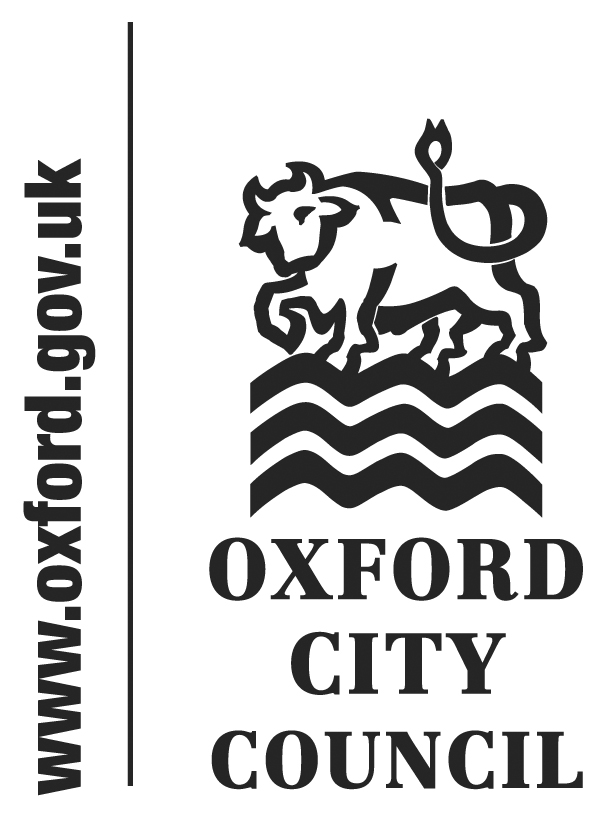 IntroductionThe Lord Mayor wishes to draw Councillors’ attention to the list of engagements and events attended since the last Council meeting (below). He will mention highlights in his announcements.Engagements in February 2016Engagements in March 2016Engagements in April 2016 including those plannedTo:CouncilDate:24 April 2016Title of Report: Lord Mayor’s engagements  - February 2016 to April 2016DateEventAttendance1OU Newcomers Club proposed visitLord Mayor3Official Opening of Oxford Abingdon road Travel LodgeLord Mayor4Oxford World Cancer DayLord Mayor4Civic Dinner - The Mayor of High WycombeLord Mayor & Mayoress72016 Chinese New Year Celebration Lord Mayor & Mayoress8Cheque Presentation - North Parade MarketLord Mayor9Oxford Women’s Luncheon ClubMayoress10Woman in Adversity: Contemporary and traditional crafts as a source of hope and income, as part of the 14th Human Rights Festival Lord Mayor12Charity Big Band Concert - Mayor of BicesterLord Mayor & Mayoress14Oxford Music Festival ConcertLord Mayor20Oxford University Officers' Training Corps (OUOTC) Annual Dinner Lord Mayor20A Reunion and Revue of the 30 years - Oxford Leon LinkDeputy Lord Mayor21Inter National Mother Language Day CelebrationLord Mayor24Blackbird Leys Walking FootballLord Mayor26OxClean Launch of the Annual Spring CleanLord Mayor26Didcot Mayor - charity dinner and danceLord Mayor27Brahms Requiem Lord Mayor & Mayoress29Fair Trade Fortnight - Breakfast / PhotoLord MayorDateEventAttendance1Veterans Medal of Honour PresentationLord Mayor4Oxford Chair Oxford Chair - Charity Dinner -Lord Mayor & Mayoress10British Dyslexia Association 10th International Conference Deputy Lord Mayor10Freemen Admission CeremonyDeputy Lord Mayor & Sheriff11Pets at Home re-openingDeputy Lord Mayor12Magistrates Mock Trial Competition, Oxfordshire HeatLord Mayor12Korean Prayer Meeting - DinnerLord Mayor & Mayoress14Fly a flag for the CommonwealthLord Mayor14WW1 Commemorative ActLord Mayor17Consumer Challenge Quiz Mabel Prichard Special Needs SchoolLord Mayor17Civic Reception And Citizen of the Year Awards WitneyLord Mayor & Mayoress18South Oxfordshire charity dinnerLord Mayor & Mayoress19Concert - Dvorak: The Spectre's Bride and Slavonic Dances: and Smetana: VitavaLord Mayor & Mayoress20Morning Worship Service St Mary's HaddenhamLord Mayor23Coffee Morning/ Talk, to Friendly’s Elderly People's groupLord Mayor 24New Marston 50+ ClubLord MayorDateEventAttendance1Annual General Meeting -Oxford Leiden LinkLord Mayor2Oxford Literary Festival, Opening DinnerLord Mayor & Mayoress 6World table tennis day - ping pong takes centre stage Lord Mayor 6A Night at the Museum - Helen & Douglas House Lord Mayor & Mayoress7Jonathan Aitken LectureLord Mayor Charty Cheque PresentationLord Mayor9Mayor of Thame - Dinner DanceLord Mayor & Mayoress9Nepalese New Year 2073  Celebration PartyDeputy Lord Mayor11Route 57 Road TripLord Mayor12Abingdon Operatic SocietyLord Mayor & Mayoress13Wesley Memorial Church Open Door Project Deputy Lord Mayor13SE Asian Festival Reception Lord Mayor15LORD MAYOR Charity DinnerLord Mayor16Freedom of the Town CeremonyLord Mayor19‘Loop Hole’Lord Mayor19Photo Call for Fashion RevolutionLord Mayor20 Awarding of the 2016 Christopher Tower Poetry Prizes on the theme of WonderLord Mayor20United for peace - 3 counties against extremismLord Mayor21Department of Statistics New BuildingLord Mayor21Queen’s 90th Birthday 22OX50+ Public MeetingLord Mayor 22Henley Mayor Fundraising Drinks ReceptionLord Mayor 23Shakespeare Birthday CelebrationLord Mayor23Mayor of Abingdon on Thames  - Civic Dinner DanceLord Mayor & Mayoress24St George's Day Civic ServiceAll civic office holders28Royal British Legion Charity Dinner - Royal Air Force BensonLord Mayor & Mayoress29Marston Court Care HomeLord Mayor 30Air Cadet 75th Anniversary ReunionLord Mayor & Mayoress30Charity Concert - RiflesReport authorJennifer ThompsonJob titleCommittee and Member Services OfficerService area or departmentLaw and GovernanceTelephone 01865 252275 e-mail jthompson@oxford.gov.uk